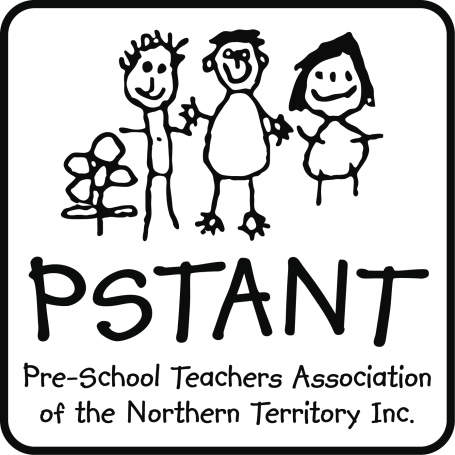  Preschool Teachers Association of the Northern Territory Inc.PO Box 799SANDERSON NT 0812 ABN: 52 430 083 906E: info@pstant.orgW: www.pstant.org Membership Types:  Full Member  /  Associate Member  (please circle or highlight) Full member:  for qualified teachers with EC Diploma, Degree or Masters engaged in teaching preschool or working in the professional area supporting preschool teachers.Associate Member:  for those working full-time in an approved course of study to become a preschool teacher or those employed in a preschool as a preschool assistant or teacher’s aide.Membership is $25 and can be paid by via direct debit, bank details attached. ***PLEASE NOTE WE BANK WITH BENDIGO BANK,……………………………………………………………………………………………………………………………...…………………………………...……………………OFFICE USE ONLYPayment Receipt Number:  _________________                Date Paid: _________________